S2 Learner Review Sheet 2020-21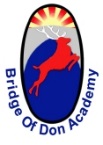 ALL COURSE CHOICE FORMS MUST BE COMPLETED AND HANDED IN BY WEDNESDAY 26 FEBRUARYFaculty Subjects*In S3 you will continue to study Maths (4 periods per week), English (4 periods per week), PE (2 periods per week), RMPS (1 period per week), PSE (1 period per week).  You can choose a subject from within each of the other curricular areas for 2 period per week, the exception being Modern Languages which will be 3 periods per week.Curricular Pathways*It is important to think carefully about your choices because we would expect you to carry almost all of your subjects forward into your senior phase (S4, S5 & S6).  It is strongly encouraged that you will continue with these subjects into S4 to give you the best chance of success in exams.  This will give you at least 2 years of learning in your chosen subjects.  It is really important to have discussions at home and with your teachers in school to find the best pathway for you.The Timetabled WeekPlease choose one subject from the columns 3-9 from the information on the other page (and also write down reserve choices for each column)123456789101112131415161718192021222324252627S3MATHSX4MATHSX4MATHSX4MATHSX4ENGLISHX4ENGLISHX4ENGLISHX4ENGLISHX4MODERN LANGUAGESX3MODERN LANGUAGESX3MODERN LANGUAGESX3TECHNOLOGIESX2TECHNOLOGIESX2HEALTH & WELLBEINGX2HEALTH & WELLBEINGX2SOCIAL SUBJECTSX2SOCIAL SUBJECTSX2SCIENCEX2SCIENCEX2EXPRESSIVE ARTSX2EXPRESSIVE ARTSX2PEX2PEX2RMPSX1PSEX1FREE CHOICEFREE CHOICEFREE CHOICEColumn Number3 (Modern Language)4 (Science)5 (Social Subject)6 (Technologies)7 (Expressive Arts)8 (Health & Wellbeing)9 (Free Choice)Agreed Choice (pupil/parent/school)Reserve Choice 1Reserve Choice 2List any courses you think you will need in S4 to work towards achieving your career goal.  My possible career choice is - List any courses you think you will need in S4 to work towards achieving your career goal.  My possible career choice is - List any courses you think you will need in S4 to work towards achieving your career goal.  My possible career choice is - List any courses you think you will need in S4 to work towards achieving your career goal.  My possible career choice is - List any courses you think you will need in S4 to work towards achieving your career goal.  My possible career choice is - List any courses you think you will need in S4 to work towards achieving your career goal.  My possible career choice is - List any courses you think you will need in S4 to work towards achieving your career goal.  My possible career choice is - S4 SubjectsLevelCurriculum AreasCurriculum AreasCurriculum AreasCurriculum AreasCurriculum AreasCurriculum AreasCurriculum AreasCurriculum AreasCurriculum AreasCurriculum AreasLiteracyNumeracyModern LanguagesScienceSocial SubjectsTechnologiesExpressive ArtsHealth and WellbeingFree ChoiceCompulsory SubjectsCOLUMN 1COLUMN 2COLUMN 3COLUMN 4COLUMN 5COLUMN 6COLUMN 7COLUMN 8COLUMN 9PERMPSPSEAll subjects above are not part of the course choice and are compulsoryEnglishMathsFrenchSpanishBiologyChemistryPhysicsGeographyHistoryModern StudiesBusinessAdmin & ITComputing ScienceGraphic CommunicationPractical WoodworkingArt & DesignDramaMusicElective PELeadershipHospitalityBiologyChemistryPhysicsGeographyModern StudiesHistoryArt & DesignDramaMusicComputing ScienceGraph CommPEPERMPSPSEAll subjects above are not part of the course choice and are compulsory